Fiche matérielEtat : un peu usé (rouillé) Précaution d'emploi :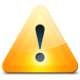 Etat de surface fragile (par principe)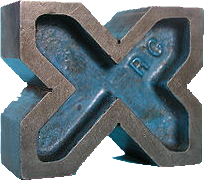 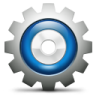 Caractéristiques :